Publicado en  el 19/08/2013 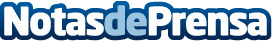 UNICEF intensifica su trabajo para apoyar a los miles de refugiados sirios que cruzan la frontera norte de Irak Por el recién construido puente en Peshkhabour, en la gobernación de Duhok (norte de Irak), h an cruzado el río Tigris más de 20.000 sirios desde el jueves y se espera que el flujo continúe en los próximos días.  Datos de contacto:UNICEFNota de prensa publicada en: https://www.notasdeprensa.es/unicef-intensifica-su-trabajo-para-apoyar-a_1 Categorias: Solidaridad y cooperación http://www.notasdeprensa.es